Zápis z 36. stretnutia  RC Nitra dňa 25. júna 2018 v penzióne Artin, Nitra Prítomní :  A. Havranová, A. Tóth,  D. Hetényi, R. Plevka,  M. Poništ,  I. Košalko, L. Hetényi,  L. Tatar,  L. Gáll Ospravedlnení : P. Szabo, V. Miklík,  E. Oláh, P.  Grafenau, G. Tuhý,  , K. Lacko-Bartoš, D. Peskovičová, M. Waldner, K. Pieta, M. Svoreň, J. Dóczy,  J. Stoklasa, J.  Jakubička, P. Galo,  Ľ. Holejšovský Informácie :T. Tóth, informácia o výrobe skriniek pre Spojenú školu internátnu, Červeňova ulica. Iniciátor a hlavný sponzor daru M. Svoreň, spoluúčasť na financovaní klubu budeme riešiť z výťažkov z divadelného predstavenia a z výťažku zo záverečnej akcie klubu. R. Plevka, informácia o možnosti príspevku na záchranu a obnovu sochy Sirény  T. Bárfayho v areáli ZUŠ. Preveríme príspevky ostatných sponzorov a rozhodneme o výške príspevku RC Nitra.  Odhadovaná kalkulácia na podstavec z vibrovaného betónu vrátane základov, montáže a dopravy je 1500 Eur. Nosník v sume  500 Eur. Spolu 2000 Eur.A. Havranová, I. Košalko informácia o globálnom grante „ Integračné komunitné centrum“. Informácie pre zahraničných zamestnancov automobilky Jaguar, úrady, školenia, vzdelávanie, tréning ako fungujú iné kultúry, vyučovanie slovenčiny, podpora pre zamestnávateľov, Ľ. Ľahká pripravuje organizáciu a založenie OZ, participácia mesta – lobbing u poslancov.P. Szabo, záverečné vyúčtovanie hospodárenia klubu k 30. 6. 2018.Pripravované podujatia :Záverečná, slávnostná akcia klubu bude dňa 29. 6. 2018 (v piatok) o 18.00 hod v záhrade penziónu Artin. Uskutoční sa odovzdanie a prevzatie vedenia klubu. Pozvaní sú aj manželky a partneri členov klubu. Účasť prosím nahlásiť Anke, poplatok za osobu je v sume 10,- Eur a bude venovaný na výrobu šatníkových skriniek pre Spojenú školu internátnu, Červeňova.Dňa 10. 9. 2018 príde s prednáškou M. Tóth, olympijský víťazAnna Havranová, prezidentka Rotary club Nitra 2017/2018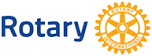 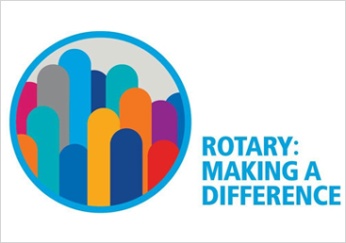 